    « 27 » декабрь   2017 й.                       № 30-87            «27»  декабря  2017 г.О бюджете сельского поселения Изяковский сельсовет муниципального района Благовещенский район Республики Башкортостан на 2018 год и на плановый период 2019 и 2020 годов1. Утвердить основные характеристики бюджета сельского поселения Изяковский сельсовет муниципального района Благовещенский район Республики Башкортостан на 2018 год:1) прогнозируемый общий объем доходов бюджета сельского поселения Изяковский сельсовет муниципального района Благовещенский район Республики Башкортостан в сумме 2468,2 тыс. рублей;2) общий объем расходов бюджета сельского поселения Изяковский сельсовет муниципального района Благовещенский район Республики Башкортостан в сумме 2468,2 тыс. рублей;3) дефицит бюджета сельского поселения Изяковский сельсовет муниципального района Благовещенский район Республики Башкортостан в сумме 0,0 тыс. рублей;4) источники финансирования дефицита бюджета сельского поселения Изяковский сельсовет муниципального района Благовещенский район Республики Башкортостан на 2018 год согласно приложению 1 к настоящему Решению.2. Утвердить основные характеристики бюджета сельского поселения Изяковский сельсовет муниципального района Благовещенский район Республики Башкортостан на плановый период 2019 и 2020 годов:1) прогнозируемый общий объем доходов бюджета сельского поселения Изяковский сельсовет муниципального района Благовещенский район Республики Башкортостан на 2019 год в сумме 2518,9 тыс. рублей и на 2020 год в сумме 2572,8 тыс. рублей;2) общий объем расходов бюджета сельского поселения Изяковский сельсовет муниципального района Благовещенский район Республики Башкортостан на 2019 год в сумме 2518,9 тыс. рублей, в том числе условно утвержденные расходы в сумме 49,7 тыс. рублей, и на 2020 год в сумме 2572,8 тыс. рублей, в том числе условно утвержденные расходы в сумме 101,2 тыс. рублей;3) дефицит бюджета сельского поселения Изяковский сельсовет муниципального района Благовещенский район Республики Башкортостан на 2019 год в сумме 0,0 тыс. рублей и на 2020 год в сумме 0,0 тыс. рублей.3. Установить, что муниципальные унитарные предприятия, созданные сельским поселением Изяковский сельсовет муниципального района Благовещенский район Республикой Башкортостан, производят отчисления в бюджет сельского поселения Изяковский сельсовет муниципального района Благовещенский район Республики Башкортостан в размере 10 процентов от прибыли, остающейся после уплаты налогов и иных обязательных платежей в бюджет, в порядке, установленном Администрацией сельского поселения Изяковский сельсовет муниципального района Благовещенский район Республики Башкортостан. 4. Установить, что при зачислении в бюджет сельского поселения Изяковский сельсовет муниципального района Благовещенский район Республики Башкортостан безвозмездных поступлений в виде добровольных взносов (пожертвований) юридических и физических лиц для казенного учреждения, находящегося в ведении соответствующего главного распорядителя средств бюджета сельского поселения Изяковский сельсовет муниципального района Благовещенский район Республики Башкортостан, на сумму указанных поступлений увеличиваются бюджетные ассигнования соответствующему главному распорядителю средств бюджета сельского поселения Изяковский сельсовет муниципального района Благовещенский район Республики Башкортостан для последующего доведения в установленном порядке до указанного казенного учреждения лимитов бюджетных обязательств для осуществления расходов, соответствующих целям, на достижение которых предоставлены добровольные взносы (пожертвования).5. Утвердить перечень главных администраторов доходов бюджета сельского поселения Изяковский сельсовет муниципального района Благовещенский район Республики Башкортостан согласно приложению 2 к настоящему Решению.6. Утвердить перечень главных администраторов источников финансирования дефицита бюджета сельского поселения Изяковский сельсовет муниципального района Благовещенский район Республики Башкортостан согласно приложению 3 к настоящему Решению.7. Установить поступления доходов в бюджет сельского поселения Изяковский сельсовет муниципального района Благовещенский район Республики Башкортостан:1) на 2018 год согласно приложению 4 к настоящему Решению;2) на плановый период 2019 и 2020 годов согласно приложению 5 
к настоящему Решению.8. Обслуживание учреждениями Центрального банка Российской Федерации и кредитными организациями счетов, открытых Администрации сельского поселения Изяковский сельсовет муниципального района Благовещенский район Республики Башкортостан, осуществляется в порядке, установленном бюджетным законодательством Российской Федерации.9. Средства, поступающие во временное распоряжение получателей средств бюджета сельского поселения Изяковский сельсовет муниципального района Благовещенский район Республики Башкортостан, учитываются на счете, открытом Администрации сельского поселения Изяковский сельсовет муниципального района Благовещенский район Республики Башкортостан в учреждениях Центрального банка Российской Федерации или в кредитных организациях с учетом положений бюджетного законодательства Российской Федерации, с отражением указанных операций на лицевых счетах, открытых получателям средств бюджета сельского поселения Изяковский сельсовет муниципального района Благовещенский район Республики Башкортостан в Финансовом управлении администрации муниципального района Благовещенский район Республики Башкортостан, в порядке, установленном Администрацией Муниципального района Благовещенский район Республики Башкортостан.10. Утвердить в пределах общего объема расходов бюджета сельского поселения Изяковский сельсовет муниципального района Благовещенский район Республики Башкортостан, установленного пунктом 1 настоящего Решения, распределение бюджетных ассигнований сельского поселения Изяковский сельсовет муниципального района Благовещенский район Республики Башкортостан:1) по разделам, подразделам, целевым статьям (муниципальным программам сельского поселения Изяковский сельсовет муниципального района Благовещенский район Республики Башкортостан и непрограммным направлениям деятельности), группам видов расходов классификации расходов бюджетов:а) на 2018 год согласно приложению 6 к настоящему Решению;б) на плановый период 2019 и 2020 годов согласно приложению 7 
к настоящему Решению;2) по целевым статьям (муниципальным программам сельского поселения Изяковский сельсовет муниципального района Благовещенский район Республики Башкортостан и непрограммным направлениям деятельности), группам видов расходов классификации расходов бюджетов:а) на 2018 год согласно приложению 8 к настоящему Решению;б) на плановый период 2019 и 2020 годов согласно приложению 9 
к настоящему Решению.11. Утвердить общий объем бюджетных ассигнований на исполнение публичных нормативных обязательств на 2018 год в сумме 0,0  рублей, на 2019 год в сумме 0,0 рублей и на 2020 год в сумме 0,0 рублей.12. Утвердить ведомственную структуру расходов бюджета сельского поселения Изяковский сельсовет муниципального района Благовещенский район Республики Башкортостан:1) на 2018 год согласно приложению 10 к настоящему Решению;2) на плановый период 2019 и 2020 годов согласно приложению 11 
к настоящему Решению.13. Установить, что субсидии из бюджета сельского поселения Изяковский сельсовет муниципального района Благовещенский район Республики Башкортостан в 2018-2020 годах предоставляются главными распорядителями средств бюджета сельского поселения Изяковский сельсовет муниципального района Благовещенский район Республики Башкортостан на безвозмездной и безвозвратной основе в пределах предусмотренных им ассигнований по соответствующим кодам бюджетной классификации:1) юридическим лицам (за исключением субсидий муниципальным учреждениям, а также субсидий, указанных в пункте 7 статьи 78 Бюджетного кодекса Российской Федерации), индивидуальным предпринимателям, а также физическим лицам – производителям товаров, работ, услуг в целях возмещения недополученных доходов и (или) финансового обеспечения (возмещения) затрат в связи с производством (реализацией) товаров (за исключением подакцизных товаров, кроме автомобилей легковых и мотоциклов), выполнением работ, оказанием услуг; 2) муниципальным бюджетным и автономным учреждениям сельского поселения Изяковский сельсовет муниципального района Благовещенский район Республики Башкортостан:а) на финансовое обеспечение выполнения ими муниципального задания, рассчитанные с учетом нормативных затрат на оказание ими муниципальных услуг физическим и (или) юридическим лицам и нормативных затрат на содержание муниципального имущества;б) на иные цели; 3) иным некоммерческим организациям, не являющимся муниципальными учреждениями.14. Субсидии, указанные в подпункте 1 пункта 13 настоящего Решения, предоставляются:1) сельскохозяйственным товаропроизводителям,крестьянским (фермерским)хозяйствам, индивидуальным предпринимателям, организациям агропромышленного комплекса независимо от их организационно-правовой формы, организациям потребительской кооперации, организациям, осуществляющим производство сельскохозяйственной продукции, 
ее переработку и реализацию, а также выполняющим мелиоративные работы, сельскохозяйственным потребительским кооперативам, гражданам, ведущим личное подсобное хозяйство, организациям, оказывающим услуги по выполнению сельскохозяйственных механизированных работ, организациям по искусственному осеменению животных;2) организациям, учрежденным органами местного самоуправления сельского поселения Изяковский сельсовет муниципального района Благовещенский район Республики Башкортостан, имеющим организационно-правовую форму в виде муниципального унитарного предприятия, в целях возмещения затрат на содержание муниципального имущества сельского поселения Изяковский сельсовет муниципального района Благовещенский район Республики Башкортостан;3) субъектам инновационной деятельности, осуществляющим инновационную деятельность на территории сельского поселения Изяковский сельсовет муниципального района Благовещенский район Республики Башкортостан;4) субъектам малого и среднего предпринимательства и организациям инфраструктуры,
 реализующим проекты по вопросам поддержки и развития субъектов малого и среднего предпринимательства на территории сельского поселения Изяковский сельсовет муниципального района Благовещенский район Республики Башкортостан;5) общественным объединениям, субъектам малого и среднего предпринимательства и организациям инфраструктуры, реализующим общественно полезные (значимые) программы (мероприятия) в сфере культуры и искусства, социальной защиты населения, молодежной политики, национальных, государственно-конфессиональных и общественно-политических отношений, а также ведущим многоплановую и систематическую работу по упрочнению общественно-политического, межнационального и межконфессионального согласия в Республике Башкортостан;6) социально ориентированным некоммерческим организациям; 7) частным общеобразовательным организациям, осуществляющим образовательную деятельность по имеющим государственную аккредитацию основным общеобразовательным программам, в целях получения гражданами дошкольного, начального общего, основного общего, среднего общего образования;8) частным дошкольным образовательным организациям, осуществляющим образовательную деятельность по имеющим государственную аккредитацию основным общеобразовательным программам, в целях получения гражданами дошкольного образования;15. Субсидии в случаях, предусмотренных пунктом 14 настоящего Решения, предоставляются соответствующими главными распорядителями средств бюджета сельского поселения Изяковский сельсовет муниципального района Благовещенский район Республики Башкортостан в соответствии с нормативными правовыми актами Администрации сельского поселения Изяковский сельсовет муниципального района Благовещенский район Республики Башкортостан, определяющими категории и (или) критерии отбора получателей субсидий, цели, условия и порядок предоставления субсидий, порядок возврата субсидий в случае нарушения условий, установленных при их предоставлении, порядок возврата в текущем финансовом году остатков субсидий, не использованных в отчетном финансовом году, в случаях, предусмотренных соглашениями (договорами) о предоставлении субсидий, положения об обязательной проверке главным распорядителем средств бюджета сельского поселения Изяковский сельсовет муниципального района Благовещенский район Республики Башкортостан, предоставляющим субсидию, и органом муниципального финансового контроля соблюдения условий, целей и порядка предоставления субсидий их получателями. 16. Средства, поступающие в бюджет сельского поселения Изяковский сельсовет муниципального района Благовещенский район Республики Башкортостан для оказания поддержки социально ориентированным некоммерческим организациям, направляются на предоставление субсидий указанным организациям в соответствии с пунктом 15 настоящего Решения.17. Установить, что Решения и иные нормативные правовые акты органов местного самоуправления сельского поселения Изяковский сельсовет муниципального района Благовещенский район Республики Башкортостан, предусматривающие принятие новых видов расходных обязательств или увеличение бюджетных ассигнований на исполнение существующих видов расходных обязательств сверх утвержденных в бюджете сельского поселения Изяковский сельсовет муниципального района Благовещенский район Республики Башкортостан на 2018 год и на плановый период 2019 и 2020 годов, а также сокращающие его доходную базу, подлежат исполнению при изыскании дополнительных источников доходов бюджета сельского поселения Изяковский сельсовет муниципального района Благовещенский район Республики Башкортостан и (или) сокращении бюджетных ассигнований по конкретным статьям расходов бюджета сельского поселения Изяковский сельсовет муниципального района Благовещенский район Республики Башкортостан при условии внесения соответствующих изменений в настоящее Решение.18. Проекты Решений и иных нормативных правовых актов органов местного самоуправления сельского поселения Изяковский сельсовет муниципального района Благовещенский район Республики Башкортостан, требующие введения новых видов расходных обязательств или увеличения бюджетных ассигнований по существующим видам расходных обязательств сверх утвержденных в бюджете сельского поселения Изяковский сельсовет муниципального района Благовещенский район Республики Башкортостан на 2018 год и на плановый период 2019 и 2020 годов либо сокращающие его доходную базу, вносятся только при одновременном внесении предложений о дополнительных источниках доходов бюджета сельского поселения Изяковский сельсовет муниципального района Благовещенский район Республики Башкортостан и (или) сокращении бюджетных ассигнований по конкретным статьям расходов бюджета сельского поселения Изяковский сельсовет муниципального района Благовещенский район Республики Башкортостан.19. Администрация сельского поселения Изяковский сельсовет муниципального района Благовещенский район Республики Башкортостан не вправе принимать решения, приводящие к увеличению в 2018-2020 годах численности муниципальных гражданских служащих сельского поселения Изяковский сельсовет муниципального района Благовещенский район Республики Башкортостан и работников организаций бюджетной сферы.20. Установить предельный объем муниципального долга сельского поселения Изяковский сельсовет муниципального района Благовещенский район Республики Башкортостан на 2018 год в сумме 0,0 рублей, на 2019 год в сумме 0,0 рублей и на 2020 год в сумме 0,0 рублей.21. Утвердить:1) верхний предел муниципального внутреннего долга сельского поселения Изяковский сельсовет муниципального района Благовещенский район Республики Башкортостан на 1 января 2019 года в сумме 0,0 тыс. рублей, на 1 января 2020 года в сумме 0,0 тыс. рублей и на 1 января 2020 года в сумме 0,0 тыс. рублей, в том числе верхний предел долга по муниципальным гарантиям сельского поселения Изяковский сельсовет муниципального района Благовещенский район Республики Башкортостан на 1 января 2019 года в сумме 0,0 тыс. рублей, на 1 января 2020 года в сумме 0,0 тыс. рублей и на 1 января 2020 года в сумме 0,0 тыс. рублей;2) программу муниципальных внутренних заимствований сельского поселения Изяковский сельсовет муниципального района Благовещенский район Республики Башкортостан:а) на 2018 год согласно приложению 12 к настоящему Решению;б) на плановый период 2019 и 2020 годов согласно приложению 13 
к настоящему Решению;3) программу муниципальных гарантий сельского поселения Изяковский сельсовет муниципального района Благовещенский район Республики Башкортостан:а) на 2018 год согласно приложению 14 к настоящему Решению;б) на плановый период 2019 и 2020 годов согласно приложению 15 
к настоящему Решению. 22. Порядок и условия проведения реструктуризации обязательств (задолженности) по бюджетным кредитам устанавливается Администрацией сельского поселения Изяковский сельсовет муниципального района Благовещенский район Республики Башкортостан.23. Списать в порядке, установленном Администрацией сельского поселения Изяковский сельсовет муниципального района Благовещенский район Республики Башкортостан, задолженность перед бюджетом сельского поселения Изяковский сельсовет муниципального района Благовещенский район Республики Башкортостан организаций всех форм собственности, физических лиц, являющихся индивидуальными предпринимателями, по плате за аренду муниципального имущества сельского поселения Изяковский сельсовет муниципального района Благовещенский район Республики Башкортостан, включая аренду земельных участков, находящихся в муниципальной собственности сельского поселения Изяковский сельсовет муниципального района Благовещенский район Республики Башкортостан, не имеющую источников погашения, в случаях:1) ликвидации организаций и прекращения деятельности физических лиц, являющихся индивидуальными предпринимателями, вследствие признания 
их по решению суда по состоянию на 1 января 2018 года несостоятельными (банкротами);2) смерти или объявления судом умершим физического лица, являвшегося индивидуальным предпринимателем, при переходе выморочного имущества в собственность сельского поселения Изяковский сельсовет муниципального района Благовещенский район Республики Башкортостан.24. Установить, что остатки средств бюджета сельского поселения Изяковский сельсовет муниципального района Благовещенский район Республики Башкортостан по состоянию на 1 января 2018 года в объеме не более одной двенадцатой общего объема расходов бюджета сельского поселения Изяковский сельсовет муниципального района Благовещенский район Республики Башкортостан текущего финансового года направляются Администрацией сельского поселения Изяковский сельсовет муниципального района Благовещенский район Республики Башкортостан на покрытие временных кассовых разрывов, возникающих в ходе исполнения бюджета сельского поселения Изяковский сельсовет муниципального района Благовещенский район Республики Башкортостан;25. Установить в соответствии с пунктом 3 статьи 217 Бюджетного кодекса Российской Федерации следующие основания для внесения в ходе исполнения настоящего Решения изменений в показатели сводной бюджетной росписи бюджета сельского поселения Изяковский сельсовет муниципального района Благовещенский район Республики Башкортостан, связанные с особенностями исполнения бюджета сельского поселения Изяковский сельсовет муниципального района Благовещенский район Республики Башкортостан и (или) перераспределения бюджетных ассигнований между главными распорядителями средств бюджета сельского поселения Изяковский сельсовет муниципального района Благовещенский район Республики Башкортостан:1) использование образованной в ходе исполнения бюджета сельского поселения Изяковский сельсовет муниципального района Благовещенский район Республики Башкортостан экономии по отдельным разделам, подразделам, целевым статьям, группам видов расходов классификации расходов бюджетов;2) использование остатков средств бюджета сельского поселения Изяковский сельсовет муниципального района Благовещенский район Республики Башкортостан на 1 января 2018 года;3) использование средств Резервного фонда сельского поселения Изяковский сельсовет муниципального района Благовещенский район Республики Башкортостан;4) принятие Администрацией сельского поселения Изяковский сельсовет муниципального района Благовещенский район Республики Башкортостан решений об утверждении муниципальных программ сельского поселения Изяковский сельсовет муниципального района Благовещенский район Республики Башкортостан и о внесении изменений в муниципальные программы сельского поселения Изяковский сельсовет муниципального района Благовещенский район Республики Башкортостан;5) оплата судебных издержек, связанных с представлением интересов сельского поселения Изяковский сельсовет муниципального района Благовещенский район Республики Башкортостан в международных судебных и иных юридических спорах, юридических и адвокатских услуг, выплаты по решениям Администрации сельского поселения Изяковский сельсовет муниципального района Благовещенский район Республики Башкортостан, связанным с исполнением судебных актов судебных органов и судебных органов иностранных государств;6) изменение состава или полномочий (функций) главных распорядителей средств бюджета сельского поселения Изяковский сельсовет муниципального района Благовещенский район Республики Башкортостан (подведомственных им казенных учреждений);7) вступление в силу законов, предусматривающих осуществление полномочий органов государственной власти субъектов Российской Федерации (органов местного самоуправления) за счет субвенций из других бюджетов бюджетной системы Российской Федерации;8) перераспределение бюджетных ассигнований в пределах, предусмотренных главным распорядителям средств бюджета сельского поселения Изяковский сельсовет муниципального района Благовещенский район Республики Башкортостан на предоставление бюджетным и автономным учреждениям субсидий на финансовое обеспечение муниципального задания на оказание муниципальных услуг (выполнение работ) и субсидий на иные цели, между разделами, подразделами, целевыми статьями, группами видов расходов классификации расходов бюджетов;9) перераспределение бюджетных ассигнований, предусмотренных главным распорядителям средств бюджета сельского поселения Изяковский сельсовет муниципального района Благовещенский район Республики Башкортостан на оплату труда работников муниципальных органов, между главными распорядителями средств бюджета сельского поселения Изяковский сельсовет муниципального района Благовещенский район Республики Башкортостан, разделами, подразделами, целевыми статьями, группами видов расходов классификации расходов бюджетов на оплату труда работников муниципальных органов в случае принятия органами местного самоуправления сельского поселения Изяковский сельсовет муниципального района Благовещенский район Республики Башкортостан решений о сокращении численности этих работников;10) перераспределение бюджетных ассигнований на осуществление бюджетных инвестиций в объекты капитального строительства муниципальной собственности сельского поселения Изяковский сельсовет муниципального района Благовещенский район Республики Башкортостан и предоставление субсидий местным бюджетам на софинансирование объектов капитального строительства муниципальной собственности, бюджетные инвестиции в которые осуществляются из местных бюджетов, предусмотренных республиканской адресной инвестиционной программой, в соответствии с порядком, установленным  Правительством  Республики Башкортостан;26. Настоящее Решение вступает в силу с 1 января 2018 года.Глава  сельского поселенияИзяковский сельсовет Муниципального районаБлаговещенский районРеспублики Башкортостан 							       А.А.ХайруллинаПриложение № 1к решению Совета
сельского поселения Изяковский сельсовет муниципального района 
Благовещенский район                                                                                                                                           
Республики Башкортостанот 27.12.2017 года     №30-87Источники финансирования дефицита бюджетасельского поселения Изяковский сельсовет муниципального района Благовещенский район Республики Башкортостанна 2018 год                   (тыс. рублей)Перечень главных администраторов доходов бюджета сельского поселения Изяковский  сельсовет муниципального района Благовещенский район Республики Башкортостан<1> В части доходов, зачисляемых в бюджет сельского поселения  Изяковский  сельсовет муниципального района Благовещенский район Республики Башкортостан в пределах компетенции главных администраторов доходов бюджета Изяковский  сельсовет муниципального района Благовещенский район Республики Башкортостан.<2> Администраторами доходов бюджета сельского поселения  Изяковский  сельсовет муниципального района Благовещенский район Республики Башкортостан по подстатьям,  статьям, подгруппам группы доходов «2 00 00000 00 – безвозмездные поступления» в части доходов от возврата остатков субсидий, субвенций и иных межбюджетных трансфертов, имеющих целевое назначение, прошлых лет (в части доходов, зачисляемых в бюджет сельского поселения  Изяковский  сельсовет муниципального района Благовещенский район Республики Башкортостан) являются уполномоченные органы местного самоуправления поселения, а также созданные ими казенные учреждения, предоставившие соответствующие межбюджетные трансферты.Администраторами доходов бюджета сельского поселения  Изяковский  сельсовет муниципального района Благовещенский район Республики Башкортостан по подстатьям, статьям, подгруппам группы доходов «2 00 00000 00 – безвозмездные поступления» являются уполномоченные органы местного самоуправления поселения, а также созданные ими казенные учреждения, являющиеся получателями указанных средств                                                                                                                           Приложение № 3 к решению Совета сельского поселения 
Изяковский сельсовет муниципального района 
Благовещенский район                                                                                                                                           
Республики Башкортостан
от 27.12.2017 года     №30-87Перечень главных администраторов источников финансирования дефицита бюджета сельского поселения  Изяковский сельсовет муниципального района Благовещенский район Республики  Башкортостан                                                                                                   Приложение № 7Приложение № 12к решению Cовета сельского поселения Изяковский сельсовет муниципального района Благовещенский район Республики Башкортостан                                                                                                                             от 27.12.2017 года     №30-87Программа муниципальных внутренних заимствований сельского поселения Изяковский сельсовет муниципального района Благовещенский район Республики Башкортостан на 2018 год                                                                                                          (тыс. рублей)Приложение № 13к решению Cовета сельского поселения Изяковский сельсовет муниципального района Благовещенский район Республики Башкортостан                                                                                              от 27.12.2017 года     № 30-87Программа муниципальных внутренних заимствований сельского поселения Изяковский сельсовет муниципального района Благовещенский район Республики Башкортостан на плановый период 2019 и 2020 годов                                                                                                           (тыс. рублей)Приложение № 14к решению Cовета сельского поселения Изяковский сельсовет муниципального района Благовещенский район Республики Башкортостан                                                                                                      от 27.12.2017 года     №30-87Программа муниципальных гарантий сельского поселения Изяковский сельсовет муниципального района Благовещенский район Республики Башкортостан на 2018 год 										(тыс. рублей)Приложение № 15к решению  Cовета сельского поселения Изяковский сельсовет муниципального района Благовещенский район Республики Башкортостан                                                                                                                             от 27.12.2017 года     №30-87Программа муниципальных гарантий сельского поселения Изяковский сельсовет муниципального района Благовещенский район Республики Башкортостан на плановый период 2019 и 2020 годов 										(тыс. рублей)БАШКОРТОСТАН  РЕСПУБЛИКАhЫБЛАГОВЕЩЕН РАЙОНЫ МУНИЦИПАЛЬ РАЙОНЫНЫ   ИЗƏК АУЫЛ СОВЕТЫ  АУЫЛ  БИЛƏМƏhЕ СОВЕТЫ                453457,  Урге ИзƏк  ауылы,        МƏктƏп  урамы, 18                      Тел. .8(34766)2-79-46РЕСПУБЛИКА БАШКОРТОСТАН СОВЕТ СЕЛЬСКОГО ПОСЕЛЕНИЯ ИЗЯКОВСКИЙ СЕЛЬСОВЕТ МУНИЦИПАЛЬНОГО РАЙОНА БЛАГОВЕЩЕНСКИЙ РАЙОН 453457,село Верхний ИзякУлица Школьная ,18Тел.8(34766)2-79-46Коды бюджетной классификацииНаименование показателейСумма12301 00 00 00 00 0000 000ИСТОЧНИКИ ВНУТРЕННЕГО ФИНАНСИРОВАНИЯ ДЕФИЦИТОВ БЮДЖЕТОВ0,00 10 50000 00 0000 000Изменение остатков средств на счетах по учету средств бюджетов0,0Приложение  № 2                                                                        к  решению Совета сельского поселения   Изяковский  сельсовет муниципального района Благовещенский район Республики Башкортостан от 27.12.2017 года № 30-87 «О бюджете сельского поселения Изяковский  сельсовет муниципального района    Благовещенский район Республики Башкортостан  на 2018 год и на плановый период 2019 и 2020 годов»Код бюджетной классификации Российской Федерации  Код бюджетной классификации Российской Федерации  Наименование главного адми-нистра-торадоходов бюджета  поселения Наименование 123791Администрация сельского поселения Изяковский  сельсовет муниципального района Благовещенский район Республики Башкортостан791 1 08 04020 01 0000 110Государственная пошлина за совершение нотариальных действий  должностными лицами органов местного самоуправления, уполномоченными в соответствии с законодательными актами Российской Федерации на совершение нотариальных действий7911 13 01995 10 0000 130Прочие доходы от оказания платных услуг (работ) получателями средств бюджетов сельских поселений7911 13 02065 10 0000 130Доходы, поступающие в порядке возмещения расходов, понесенных в связи с эксплуатацией имущества сельских поселений7911 13 02995 10 0000 130Прочие доходы от компенсации затрат  бюджетов сельских поселений7911 16 23051 10 0000 140Доходы от возмещения ущерба при возникновении страховых случаев по обязательному страхованию гражданской ответственности, когда выгодоприобретателями выступают получатели средств бюджетов сельских поселений7911 16 23052 10 0000 140Доходы от возмещения ущерба при возникновении иных страховых случаев, когда выгодоприобретателями выступают получатели средств бюджетов сельских  поселений7911 16 32000 10 0000 140 Денежные взыскания, налагаемые в возмещение ущерба, причиненного в результате незаконного или нецелевого использования бюджетных средств (в части бюджетов сельских поселений)7911 16 90050 10 0000 140Прочие поступления от денежных взысканий (штрафов) и иных сумм в возмещение ущерба, зачисляемые в бюджеты сельских поселений7911 17 01050 10 0000 180Невыясненные поступления, зачисляемые в бюджеты сельских поселений7911 17 05050 10 0000 180Прочие неналоговые доходы бюджетов сельских поселений7911 17 14030 10 0000 180Средства самообложения граждан, зачисляемые в бюджеты сельских поселений7912 00 00000 00 0000 000Безвозмездные поступления <1>Иные доходы бюджета сельского поселения Изяковский  сельсовет муниципального района Благовещенский район Республики Башкортостан, администрирование которых может осуществляться главными администраторами доходов бюджета сельского поселения Изяковский  сельсовет муниципального района Благовещенский район Республики Башкортостан  в пределах их компетенции1 11 03050 10 0000 120Проценты, полученные от предоставления бюджетных кредитов внутри страны за счет средств бюджетов сельских поселений1 11 09015 10 0000 120Доходы от распоряжения правами на результаты интеллектуальной деятельности военного, специального и двойного назначения, находящимися в собственности сельских  поселений1 11 09025 10 0000 120Доходы от распоряжения правами на результаты научно-технической деятельности, находящимися в собственности сельских поселений1 11 09045 10 0000 120Прочие поступления от использования имущества, находящегося в собственности сельских поселений (за исключением имущества муниципальных бюджетных и автономных учреждений, а также имущества муниципальных унитарных предприятий, в том числе казенных)1 12 04051 10 0000 120 Плата за использование лесов, расположенных на землях иных категорий, находящихся в  собственности сельских поселений,в части платы по договору купли-продажи лесных насаждений 1 12 04052 10 0000 120 Плата за использование лесов, расположенных на землях иных категорий, находящихся в собственности сельских поселений, в части арендной платы1 13 01995 10 0000 130Прочие доходы от оказания платных услуг (работ) получателями средств бюджетов сельских поселений1 13 02065 10 0000 130Доходы, поступающие в порядке возмещения расходов, понесенных в связи с эксплуатацией  имущества сельских поселений1 13 02995 10 0000 130Прочие доходы от компенсации затрат  бюджетов сельских поселений1 14 01050 10 0000 410Доходы от продажи квартир, находящихся в собственности сельских поселений1 14 03050 10 0000 410Средства от распоряжения и реализации конфискованного и иного имущества, обращенного в доходы сельских  поселений (в части реализации основных средств по указанному имуществу1 14 03050 10 0000 440Средства от распоряжения и реализации конфискованного и иного имущества, обращенного в доходы сельских поселений (в части реализации материальных запасов по указанному имуществу)1 14 04050 10 0000 420Доходы от продажи нематериальных активов, находящихся в собственности сельских поселений1 15 02050 10 0000 140Платежи, взимаемые органами местного самоуправления (организациями) сельских поселений за выполнение определенных функций1 16 23051 10 0000 140Доходы от возмещения ущерба при возникновении страховых случаев по обязательному страхованию гражданской ответственности, когда выгодоприобретателями выступают получатели средств бюджетов сельских поселений1 16 23052 10 0000 140Доходы от возмещения ущерба при возникновении иных страховых случаев, когда выгодоприобретателями выступают получатели средств бюджетов сельских поселений1 16 90050 10 0000 140Прочие поступления от денежных взысканий (штрафов) и иных сумм в возмещение ущерба, зачисляемые в бюджеты сельских поселений1 17 01050 10 0000 180Невыясненные поступления, зачисляемые в бюджеты сельских поселений1 17 05050 10 0000 180Прочие неналоговые доходы бюджетов сельских поселений2 00 00000 00 0000 000Безвозмездные поступления <1>, <2>Код бюджетной классификацииРоссийской ФедерацииКод бюджетной классификацииРоссийской ФедерацииНаименованиеадминист-раторадоходов бюджета сельского поселения Покровский сельсоветНаименование123791Администрация сельского поселения Изяковский сельсовет муниципального района Благовещенский район 
Республики БашкортостанАдминистрация сельского поселения Изяковский сельсовет муниципального района Благовещенский район 
Республики Башкортостан7910 1 03 00 00 10 0000 710Получение кредитов от других бюджетов бюджетной системы Российской Федерации бюджетом сельского поселения Изяковский сельсовет  в валюте Российской Федерации 7910 1 03 00 00 10 0000 810Погашение   бюджетом сельского  поселения Изяковский сельсовет   кредитов   от   других   бюджетов бюджетной  системы  Российской  Федерации  в валюте Российской Федерации                 7910 1 02 00 00 10 0000 710Получение  кредитов от кредитных организаций бюджетом сельского  поселения Изяковский сельсовет   в валюте Российской Федерации                 7910 1 02 00 00 10 0000 810Погашение   бюджетом сельского  поселения Изяковский сельсовет  кредитов от кредитных организаций в валюте Российской Федерации               7910 10 50201 10 0000 510Увеличение  прочих остатков денежных средств бюджета сельского  поселения Изяковский сельсовет   7910 10 50201 10 0000 610Уменьшение  прочих остатков денежных средств бюджета сельского поселения Изяковский сельсовет   Приложение № 4Приложение № 4Приложение № 4к решению Совета сельского поселения Изяковский сельсовет  муниципального района   Благовещенский район Республики Башкортостан от 27.12.2017 года     №30-87.                                                                                               к решению Совета сельского поселения Изяковский сельсовет  муниципального района   Благовещенский район Республики Башкортостан от 27.12.2017 года     №30-87.                                                                                               к решению Совета сельского поселения Изяковский сельсовет  муниципального района   Благовещенский район Республики Башкортостан от 27.12.2017 года     №30-87.                                                                                               к решению Совета сельского поселения Изяковский сельсовет  муниципального района   Благовещенский район Республики Башкортостан от 27.12.2017 года     №30-87.                                                                                               к решению Совета сельского поселения Изяковский сельсовет  муниципального района   Благовещенский район Республики Башкортостан от 27.12.2017 года     №30-87.                                                                                               к решению Совета сельского поселения Изяковский сельсовет  муниципального района   Благовещенский район Республики Башкортостан от 27.12.2017 года     №30-87.                                                                                               ПоступленияПоступленияПоступленияПоступлениядоходов в бюджет сельского поселения Изяковский сельсовет  муниципального района Благовещенский район  Республики Башкортостан на 2018 год.доходов в бюджет сельского поселения Изяковский сельсовет  муниципального района Благовещенский район  Республики Башкортостан на 2018 год.доходов в бюджет сельского поселения Изяковский сельсовет  муниципального района Благовещенский район  Республики Башкортостан на 2018 год.доходов в бюджет сельского поселения Изяковский сельсовет  муниципального района Благовещенский район  Республики Башкортостан на 2018 год.Коды бюджетной классификации Российской ФедерацииНаименование налога (сбора)(тыс. руб.)(тыс. руб.)Коды бюджетной классификации Российской ФедерацииНаименование налога (сбора)(тыс. руб.)(тыс. руб.)Коды бюджетной классификации Российской ФедерацииНаименование налога (сбора)(тыс. руб.)(тыс. руб.)000 1 01 00000 00 0000 000НАЛОГИ НА ПРИБЫЛЬ, ДОХОДЫ45.045.0182 1 01 02000 01 0000 110 Налог на доходы физических лиц45.045.0182 1 01 02010 01 0000 110Налог на доходы физических лиц с доходов, источником которых является налоговый агент,за исключением доходов,в отношении которых исчисление и уплата налога осуществляются в соответствии со статьями 227,227/1 и 228 Налогового кодекса Российской Федерации45.045.0000 1 05 00000 00 0000 000НАЛОГИ НА СОВОКУПНЫЙ ДОХОД5.05.0182 1 05 03010 01 0000 110Единый сельскохозяйственный налог5.05.0000 1 06 00000 00 0000 000НАЛОГИ НА ИМУЩЕСТВО816,6816,6182 1 06 01030 10 0000 110Налог на имущество физических лиц, взимаемый по  ставкам, применяемым к объектам  налогообложения, расположенным  в границах поселений 94,394,3182 1 06 06043 10 0000 110Земельный налог с физических, обладающих земельным участком, расположенным в границах сельских поселений600.0600.0182 1 06 06033 10 0000 110Земельный налог с организаций, обладающих земельным участком, расположенным в границах сельских поселений122.3122.3000 1 08 00000 00 0000 000ГОСУДАРСТВЕННАЯ ПОШЛИНА10.010.0791 1 08 04020 01 0000 110Государственная пошлина за совершение нотариальных действий (за исключением действий, совершаемых консульскими учреждениями Российской Федерации)10.010.0000 2 02 00000 00 0000 151БЕЗВОЗМЕЗДНЫЕ ПОСТУПЛЕНИЯ ОТ ДРУГИХ БЮДЖЕТОВ БЮДЖЕТНОЙ СИСТЕМЫ РОССИЙСКОЙ ФЕДЕРАЦИИ1591,61591,6791 2 02 15001 10 0000 151Дотации бюджетам поселений на выравнивание бюджетной обеспеченности588.7588.7791 2 02 15002 10 0000 151Дотации бюджетам поселений на поддержку мер по обеспечению сбалансированности бюджетов421,1421,1791 2 02 35118 10 0000 151Субвенции бюджетам поселений на осуществление первичного воинского учета на территориях,где отсутствуют военные комиссариаты81,881,8791 2 02 49999 10 7502 151Межбюджетные трансферты, передаваемые бюджетам на благоустройство территорий населенных пунктов сельских поселений 500.0500.0Всего доходов:2468,22468,2Приложение № 5Приложение № 5Приложение № 5к решению Совета сельского поселенияИзяковский сельсовет муниципального районаБлаговещенский район Республики Башкортостанот 27.12.2017 года     №30-87к решению Совета сельского поселенияИзяковский сельсовет муниципального районаБлаговещенский район Республики Башкортостанот 27.12.2017 года     №30-87к решению Совета сельского поселенияИзяковский сельсовет муниципального районаБлаговещенский район Республики Башкортостанот 27.12.2017 года     №30-87к решению Совета сельского поселенияИзяковский сельсовет муниципального районаБлаговещенский район Республики Башкортостанот 27.12.2017 года     №30-87к решению Совета сельского поселенияИзяковский сельсовет муниципального районаБлаговещенский район Республики Башкортостанот 27.12.2017 года     №30-87к решению Совета сельского поселенияИзяковский сельсовет муниципального районаБлаговещенский район Республики Башкортостанот 27.12.2017 года     №30-87к решению Совета сельского поселенияИзяковский сельсовет муниципального районаБлаговещенский район Республики Башкортостанот 27.12.2017 года     №30-87к решению Совета сельского поселенияИзяковский сельсовет муниципального районаБлаговещенский район Республики Башкортостанот 27.12.2017 года     №30-87ПоступленияПоступлениядоходов в бюджет сельского поселения Изяковский сельсовет  муниципального района Благовещенский район  Республики Башкортостан на плановый период 2019 и 2020 годовдоходов в бюджет сельского поселения Изяковский сельсовет  муниципального района Благовещенский район  Республики Башкортостан на плановый период 2019 и 2020 годов(тыс.руб.)(тыс. руб.)(тыс. руб.)Коды бюджетной классификации Российской ФедерацииНаименование налога (сбора)2019 год2020 год2020 годКоды бюджетной классификации Российской ФедерацииНаименование налога (сбора)2019 год2020 год2020 годКоды бюджетной классификации Российской ФедерацииНаименование налога (сбора)2019 год2020 год2020 год000 1 01 00000 00 0000 000НАЛОГИ НА ПРИБЫЛЬ, ДОХОДЫ45.045.045.0182 1 01 02000 01 0000 110 Налог на доходы физических лиц45.045.045.0182 1 01 02010 01 0000 110Налог на доходы физических лиц с доходов, источником которых является налоговый агент,за исключением доходов,в отношении которых исчисление и уплата налога осуществляются в соответствии со статьями 227,227/1 и 228 Налогового кодекса Российской Федерации45.045.045.0000 1 05 00000 00 0000 000НАЛОГИ НА СОВОКУПНЫЙ ДОХОД5.05.05.0182 1 05 03010 01 0000 110Единый сельскохозяйственный налог5.05.05.0000 1 06 00000 00 0000 000НАЛОГИ НА ИМУЩЕСТВО866,3917,8917,8182 1 06 01030 10 0000 110Налог на имущество физических лиц, взимаемый по  ставкам, применяемым к объектам  налогообложения, расположенным  в границах поселений 94,394,394,3182 1 06 06043 10 0000 110Земельный налог с физических, обладающих земельным участком, расположенным в границах сельских поселений649.7701.2701.2182 1 06 06033 10 0000 110Земельный налог с организаций, обладающих земельным участком, расположенным в границах сельских поселений122.3122.3122.3000 1 08 00000 00 0000 000ГОСУДАРСТВЕННАЯ ПОШЛИНА10.010.010.0791 1 08 04020 01 0000 110Государственная пошлина за совершение нотариальных действий (за исключением действий, совершаемых консульскими учреждениями Российской Федерации)10.010.010.0000 2 02 00000 00 0000 151БЕЗВОЗМЕЗДНЫЕ ПОСТУПЛЕНИЯ ОТ ДРУГИХ БЮДЖЕТОВ БЮДЖЕТНОЙ СИСТЕМЫ РОССИЙСКОЙ ФЕДЕРАЦИИ1592,61595,01595,0791 2 02 15001 10 0000 151Дотации бюджетам поселений на выравнивание бюджетной обеспеченности658,5680.4680.4791 2 02 15002 10 0000 151Дотации бюджетам поселений на поддержку мер по обеспечению сбалансированности бюджетов351,3329,4329,4791 2 02 35118 10 0000 151Субвенции бюджетам поселений на осуществление первичного воинского учета на территориях,где отсутствуют военные комиссариаты82,885,285,2791 2 02 49999 10 7502 151Межбюджетные трансферты, передаваемые бюджетам на благоустройство территорий населенных пунктов сельских поселений 500.0500.0500.0ВСЕГО ДОХОДОВ2518,92572,82572,8Приложение № 6Приложение № 6Приложение № 6Приложение № 6Приложение № 6Приложение № 6Приложение № 6к решению Cовета сельского поселения Изяковский  сельсовет муниципального района Благовещенский район Республики Башкортостан №30-87 от 27.12.2017 годак решению Cовета сельского поселения Изяковский  сельсовет муниципального района Благовещенский район Республики Башкортостан №30-87 от 27.12.2017 годак решению Cовета сельского поселения Изяковский  сельсовет муниципального района Благовещенский район Республики Башкортостан №30-87 от 27.12.2017 годак решению Cовета сельского поселения Изяковский  сельсовет муниципального района Благовещенский район Республики Башкортостан №30-87 от 27.12.2017 годак решению Cовета сельского поселения Изяковский  сельсовет муниципального района Благовещенский район Республики Башкортостан №30-87 от 27.12.2017 годак решению Cовета сельского поселения Изяковский  сельсовет муниципального района Благовещенский район Республики Башкортостан №30-87 от 27.12.2017 годак решению Cовета сельского поселения Изяковский  сельсовет муниципального района Благовещенский район Республики Башкортостан №30-87 от 27.12.2017 годаРаспределение бюджетных ассигнований бюджета сельского поселения Изяковский сельсовет  муниципального района Благовещенский район Республики Башкортостан на 2018 год по разделам, подразделам, целевым статьям (муниципальным программам сельского поселения Изяковский сельсовет муниципального района Благовещенский район Республики Башкортостан и непрограммным направлениям деятельности), группам видов расходов классификации расходов бюджетовРаспределение бюджетных ассигнований бюджета сельского поселения Изяковский сельсовет  муниципального района Благовещенский район Республики Башкортостан на 2018 год по разделам, подразделам, целевым статьям (муниципальным программам сельского поселения Изяковский сельсовет муниципального района Благовещенский район Республики Башкортостан и непрограммным направлениям деятельности), группам видов расходов классификации расходов бюджетовРаспределение бюджетных ассигнований бюджета сельского поселения Изяковский сельсовет  муниципального района Благовещенский район Республики Башкортостан на 2018 год по разделам, подразделам, целевым статьям (муниципальным программам сельского поселения Изяковский сельсовет муниципального района Благовещенский район Республики Башкортостан и непрограммным направлениям деятельности), группам видов расходов классификации расходов бюджетовРаспределение бюджетных ассигнований бюджета сельского поселения Изяковский сельсовет  муниципального района Благовещенский район Республики Башкортостан на 2018 год по разделам, подразделам, целевым статьям (муниципальным программам сельского поселения Изяковский сельсовет муниципального района Благовещенский район Республики Башкортостан и непрограммным направлениям деятельности), группам видов расходов классификации расходов бюджетовРаспределение бюджетных ассигнований бюджета сельского поселения Изяковский сельсовет  муниципального района Благовещенский район Республики Башкортостан на 2018 год по разделам, подразделам, целевым статьям (муниципальным программам сельского поселения Изяковский сельсовет муниципального района Благовещенский район Республики Башкортостан и непрограммным направлениям деятельности), группам видов расходов классификации расходов бюджетовРаспределение бюджетных ассигнований бюджета сельского поселения Изяковский сельсовет  муниципального района Благовещенский район Республики Башкортостан на 2018 год по разделам, подразделам, целевым статьям (муниципальным программам сельского поселения Изяковский сельсовет муниципального района Благовещенский район Республики Башкортостан и непрограммным направлениям деятельности), группам видов расходов классификации расходов бюджетовРаспределение бюджетных ассигнований бюджета сельского поселения Изяковский сельсовет  муниципального района Благовещенский район Республики Башкортостан на 2018 год по разделам, подразделам, целевым статьям (муниципальным программам сельского поселения Изяковский сельсовет муниципального района Благовещенский район Республики Башкортостан и непрограммным направлениям деятельности), группам видов расходов классификации расходов бюджетовРаспределение бюджетных ассигнований бюджета сельского поселения Изяковский сельсовет  муниципального района Благовещенский район Республики Башкортостан на 2018 год по разделам, подразделам, целевым статьям (муниципальным программам сельского поселения Изяковский сельсовет муниципального района Благовещенский район Республики Башкортостан и непрограммным направлениям деятельности), группам видов расходов классификации расходов бюджетовРаспределение бюджетных ассигнований бюджета сельского поселения Изяковский сельсовет  муниципального района Благовещенский район Республики Башкортостан на 2018 год по разделам, подразделам, целевым статьям (муниципальным программам сельского поселения Изяковский сельсовет муниципального района Благовещенский район Республики Башкортостан и непрограммным направлениям деятельности), группам видов расходов классификации расходов бюджетов(тыс. рублей)(тыс. рублей)НаименованиеРаздел
ПодразделРаздел
ПодразделЦелевая статья расходовЦелевая статья расходовЦелевая статья расходовВид расходаСуммаСумма122333455ВСЕГО2468,22468,2Общегосударственные расходы010001001 608.41 608.4Функционирование высшего должностного лица субъекта Российской Федерации и муниципального образования01020102563.0563.0Непрограммные расходы01020102990000000099000000009900000000563.0563.0Глава муниципального образования01020102990000203099000020309900002030563.0563.0Расходы на выплаты персоналу в целях обеспечения выполнения функций государственными (муниципальными) органами, казенными учреждениями, органами управления государственными внебюджетными фондами01040104990000203099000020309900002030100563.0563.0Функционирование Правительства Российской Федерации, высших исполнительных органов государственной власти субъектов Российской Федерации, местных администраций010401041 041,41 041,4Непрограммные расходы010401049900000000990000000099000000001 041.41 041.4Аппараты органов местного самоуправления010401049900002040990000204099000020401 041.41 041.4Расходы на выплаты персоналу в целях обеспечения выполнения функций государственными (муниципальными) органами, казенными учреждениями, органами управления государственными внебюджетными фондами01040104990000204099000020409900002040100709.0709.0Закупка товаров, работ и услуг для государственных (муниципальных) нужд01040104990000204099000020409900002040200330.5330.5Иные бюджетные ассигнования010401049900002040990000204099000020408001.91.9Резервные фонды 011101113.03.0Муниципальная программа "Снижение рисков и смягчение последствий чрезвычайных ситуаций природного и техногенного характера в муниципальном районе Благовещенский район Республики Башкортостан до 2019 года011101110800100000080010000008001000003.03.0Основное мероприятие "Повышение безопасности населения и защищенности потенциально опасных объектов экономики от угроз природного и техногенного характера"011101110800100000080010000008001000003.03.0Резервные фонды местных администраций011101110800107500080010750008001075003.03.0Иные бюджетные ассигнования011101110800107500080010750008001075008003.03.0Другие общегосударственные вопросы03140314Муниципальная программа "Профилактика терроризма и экстремизма в сельском поселении Изяковский сельсовет муниципального района Благовещенский район Республики Башкортостан на 2017-2019 годы"031403143900100000390010000039001000001.01.0Основное мероприятие "Информирование и предупреждение населения о противодействии распространению терроризма и экстремизма на территории сельского поселения Изяковский сельсовет муниципального района Благовещенский район Республики Башкортостан" 011301133900100000390010000039001000001.01.0Закупка товаров, работ и услуг для государственных (муниципальных) нужд011301133900124700390012470039001247002001.01.0Национальная оборона0200020081,881,8Непрограммные расходы0200020099000000009900000000990000000081,881,8мобилизационная и вневойсковая подготовка0203020381,881,8Осуществление первичного воинского учета на территориях.где отсутствуют военные комиссариаты.за счет средств федерального бюджета0203020399000511809900051180990005118080,480,4Расходы на выплаты персоналу в целях обеспечения выполнения функций государственными (муниципальными) органами, казенными учреждениями, органами управления государственными внебюджетными фондами0203020399000511809900051180990005118010080,480,4Закупка товаров, работ и услуг для государственных (муниципальных) нужд020302039900051180990005118099000511802001.41.4НАЦИОНАЛЬНАЯ БЕЗОПАСНОСТЬ И ПРАВООХРАНИТЕЛЬНАЯ ДЕЯТЕЛЬНОСТЬ030003004.04.0Муниципальная программа «Пожарная безопасность на территории сельского поселения Изяковский  сельсовет муниципального района Благовещенский район Республики Башкортостан на 2017 – 2019 годы»031003104500000000450000000045000000004.04.0Основное мероприятие "Развитие инфраструктуры объектов противопожарной службы" 031003104500100000450010000045001000004.04.0Закупка товаров, работ и услуг для государственных (муниципальных) нужд031003104500124300450012430045001243002004.04.0Национальная экономика040004001.01.0Муниципальная программа «Развитие субъектов  малого и среднего предпринимательства в сельском поселении Изяковский сельсовет  муниципального района Благовещенский район Республики Башкортостан на 2017 - 2019 годы»041204129900000000990000000099000000001.01.0Основное мероприятие "Финансовая поддержка субъектов малого и среднего предпринимательства и организаций образующих инфраструктуру поддержки субъектов малого и среднего предпринимательства на территории сельского поселения Изяковский сельсовет муниципального района Благовещенский район Республики Башкортостан" 041204129900000000990000000099000000001.01.0Мероприятия по развитию малого и среднего предпринимательства041204129900003330990000333099000033302001.01.0Жилищно-коммунальное хозяйство05000500500.0500.0Муниципальная программа комплексного развития систем коммунальной инфраструктуры муниципального района Благовещенский район Республики Башкортостан на 2017-2020 годы05050505100020000010002000001000200000500.0500.0Благоустройство05050505100020000010002000001000200000500.0500.0Основное мероприятие "Повышение степени благоустройства территорий населенных пунктов муниципального района"05050505100020000010002000001000200000500.0500.0Финансирование мероприятий по благоустройству территорий населенных пунктов и осуществлению дорожной деятельности в границах сельских поселений05050505100027404010002740401000274040500.0500.0Закупка товаров, работ и услуг для государственных (муниципальных) нужд05050505100027404010002740401000274040200500.0500.0Культура,  кинематография08000800273,0273,0Культура08010801273,0273,0Муниципальная программа «Развитие культуры, искусства в муниципальном районе Благовещенский район Республики Башкортостан»08010801140000000014000000001400000000273,0273,0Подпрограмма «Сохранение традиционного художественного творчества, народных промыслов и ремесел, развитие культурно-досуговой деятельности,  развитие библиотечного дела,  музейного дела в муниципальном районе Благовещенский район Республики Башкортостан»08010801140000000014000000001400000000273,0273,0Основное мероприятие «Организация библиотечного обслуживания населения межпоселенческими библиотеками, организация досуга и культурного отдыха населения, оказания методической и практической помощи учреждениям культуры в организации культурного отдыха»08010801142010000014201000001420100000273,0273,0Библиотеки0801080114201442901420144290142014429051,051,0Закупка товаров, работ и услуг для государственных (муниципальных) нужд0801080114201442901420144290142014429020051,051,0Дворцы и дома культуры, другие учреждения культуры и средств массовой информации08010801142014409014201440901420144090222,0222,0Закупка товаров, работ и услуг для государственных (муниципальных) нужд08010801142014409014201440901420144090200222,00222,00к решению Cовета сельского поселения Изяковский сельсовет муниципального района Благовещенский район Республики Башкортостанот 27.12.2017 года     №30-87к решению Cовета сельского поселения Изяковский сельсовет муниципального района Благовещенский район Республики Башкортостанот 27.12.2017 года     №30-87к решению Cовета сельского поселения Изяковский сельсовет муниципального района Благовещенский район Республики Башкортостанот 27.12.2017 года     №30-87к решению Cовета сельского поселения Изяковский сельсовет муниципального района Благовещенский район Республики Башкортостанот 27.12.2017 года     №30-87Распределение бюджетных ассигнований бюджета сельского поселения Изяковский сельсовет муниципального района Благовещенский район Республики Башкортостан на плановый период 2019 и 2020 годов по разделам, подразделам, целевым статьям (муниципальным программам муниципального района Благовещенский район Республики Башкортостан и непрограммным направлениям деятельности), группам видов расходов классификации расходов бюджетовРаспределение бюджетных ассигнований бюджета сельского поселения Изяковский сельсовет муниципального района Благовещенский район Республики Башкортостан на плановый период 2019 и 2020 годов по разделам, подразделам, целевым статьям (муниципальным программам муниципального района Благовещенский район Республики Башкортостан и непрограммным направлениям деятельности), группам видов расходов классификации расходов бюджетовРаспределение бюджетных ассигнований бюджета сельского поселения Изяковский сельсовет муниципального района Благовещенский район Республики Башкортостан на плановый период 2019 и 2020 годов по разделам, подразделам, целевым статьям (муниципальным программам муниципального района Благовещенский район Республики Башкортостан и непрограммным направлениям деятельности), группам видов расходов классификации расходов бюджетовРаспределение бюджетных ассигнований бюджета сельского поселения Изяковский сельсовет муниципального района Благовещенский район Республики Башкортостан на плановый период 2019 и 2020 годов по разделам, подразделам, целевым статьям (муниципальным программам муниципального района Благовещенский район Республики Башкортостан и непрограммным направлениям деятельности), группам видов расходов классификации расходов бюджетовРаспределение бюджетных ассигнований бюджета сельского поселения Изяковский сельсовет муниципального района Благовещенский район Республики Башкортостан на плановый период 2019 и 2020 годов по разделам, подразделам, целевым статьям (муниципальным программам муниципального района Благовещенский район Республики Башкортостан и непрограммным направлениям деятельности), группам видов расходов классификации расходов бюджетовРаспределение бюджетных ассигнований бюджета сельского поселения Изяковский сельсовет муниципального района Благовещенский район Республики Башкортостан на плановый период 2019 и 2020 годов по разделам, подразделам, целевым статьям (муниципальным программам муниципального района Благовещенский район Республики Башкортостан и непрограммным направлениям деятельности), группам видов расходов классификации расходов бюджетовРаспределение бюджетных ассигнований бюджета сельского поселения Изяковский сельсовет муниципального района Благовещенский район Республики Башкортостан на плановый период 2019 и 2020 годов по разделам, подразделам, целевым статьям (муниципальным программам муниципального района Благовещенский район Республики Башкортостан и непрограммным направлениям деятельности), группам видов расходов классификации расходов бюджетовНаименованиеРаздел
ПодразделЦелевая статья расходовЦелевая статья расходовВид расходаСуммаСуммаНаименованиеРаздел
ПодразделЦелевая статья расходовЦелевая статья расходовВид расхода2019 год2020 год1233456ВСЕГО2 518,92 572,8Общегосударственные расходы01001608,41 608.4Функционирование высшего должностного лица субъекта Российской Федерации и муниципального образования0102563.0563.0Непрограммные расходы010299000000009900000000563.0563.0Глава муниципального образования010299000020309900002030563.0563.0Расходы на выплаты персоналу в целях обеспечения выполнения функций государственными (муниципальными) органами, казенными учреждениями, органами управления государственными внебюджетными фондами010299000020309900002030100563.0563.0Функционирование Правительства Российской Федерации, высших исполнительных органов государственной власти субъектов Российской Федерации, местных администраций01041 041,41 041,4Непрограммные расходы0104990000000099000000001 041.41 041.4Аппараты органов местного самоуправления0104990000204099000020401 041.41 041.4Расходы на выплаты персоналу в целях обеспечения выполнения функций государственными (муниципальными) органами, казенными учреждениями, органами управления государственными внебюджетными фондами010499000020409900002040100709.0709.0Закупка товаров, работ и услуг для государственных (муниципальных) нужд010499000020409900002040200330.5330.5Иные бюджетные ассигнования0104990000204099000020408001.91.9Резервные фонды 01113.03.0Муниципальная программа "Снижение рисков и смягчение последствий чрезвычайных ситуаций природного и техногенного характера в муниципальном районе Благовещенский район Республики Башкортостан до 2019 года0111080000000008000000003.03.0Основное мероприятие "Повышение безопасности населения и защищенности потенциально опасных объектов экономики от угроз природного и техногенного характера"0111080010000008001000003.03.0Резервные фонды местных администраций0111080010750008001075003.03.0Иные бюджетные ассигнования0111080010750008001075008003.03.0Другие общегосударственные вопросы0113Муниципальная программа "Профилактика терроризма и экстремизма в сельском поселении Изяковский сельсовет муниципального района Благовещенский район Республики Башкортостан на 2017-2019 годы"0113390000000039000000001.01.0Основное мероприятие "Информирование и предупреждение населения о противодействии распространению терроризма и экстремизма на территории сельского поселения Изяковский сельсовет муниципального района Благовещенский район Республики Башкортостан" 0113390010000039001000001.01.0Закупка товаров, работ и услуг для государственных (муниципальных) нужд0113390012470039001247002001.01.0Национальная оборона020082,885,2Непрограммные расходы02009900000000990000000082,885,2мобилизационная и вневойсковая подготовка020382,885,2Осуществление первичного воинского учета на территориях.где отсутствуют военные комиссариаты.за счет средств федерального бюджета02039900051180990005118082,885,2Расходы на выплаты персоналу в целях обеспечения выполнения функций государственными (муниципальными) органами, казенными учреждениями, органами управления государственными внебюджетными фондами02039900051180990005118010081,684,0Закупка товаров, работ и услуг для государственных (муниципальных) нужд0203990005118099000511802001.21.2НАЦИОНАЛЬНАЯ БЕЗОПАСНОСТЬ И ПРАВООХРАНИТЕЛЬНАЯ ДЕЯТЕЛЬНОСТЬ03004.04.0Обеспечение пожарной безопасности03104.04.0Муниципальная программа «Пожарная безопасность на территории сельского поселения Изяковский  сельсовет муниципального района Благовещенский район Республики Башкортостан на 2017 – 2019 годы»0310450000000045000000004.04.0Основное мероприятие "Развитие инфраструктуры объектов противопожарной службы" 0310450010000045001000004.04.0Мероприятия по развитию инфраструктуры объектов противопожарной службы0310450012430045001243004.04.0Закупка товаров, работ и услуг для государственных (муниципальных) нужд0310450012430045001243002004.04.0Национальная экономика04001.01.0Другие вопросы в области национальной экономики04121.01.0Муниципальная программа «Развитие субъектов  малого и среднего предпринимательства в сельском поселении Изяковский сельсовет  муниципального района Благовещенский район Республики Башкортостан на 2017 - 2019 годы»0412990000000099000000001.01.0Основное мероприятие "Финансовая поддержка субъектов малого и среднего предпринимательства и организаций образующих инфраструктуру поддержки субъектов малого и среднего предпринимательства на территории сельского поселения Изяковский сельсовет муниципального района Благовещенский район Республики Башкортостан" 0412990000000099000000001.01.0Мероприятия по развитию малого и среднего предпринимательства0412990000333099000033301.01.0Мероприятия по развитию малого и среднего предпринимательства0412990000333099000033302001.01.0Жилищно-коммунальное хозяйство0500500.0500.0Благоустройство0505500.0500.0Муниципальная программа комплексного развития систем коммунальной инфраструктуры муниципального района Благовещенский район Республики Башкортостан на 2017-2020 годы050510000000001000000000500.0500.0Основное мероприятие "Повышение степени благоустройства территорий населенных пунктов муниципального района"050510002000001000200000500.0500.0Финансирование мероприятий по благоустройству территорий населенных пунктов и осуществлению дорожной деятельности в границах сельских поселений050510002740401000274040500.0500.0Закупка товаров, работ и услуг для государственных (муниципальных) нужд050510002740401000274040200500.0500.0Культура,  кинематография0800273,0273,0Культура0801273,0273,0Муниципальная программа «Развитие культуры, искусства в муниципальном районе Благовещенский район Республики Башкортостан»080114000000001400000000273,0273,0Подпрограмма «Сохранение традиционного художественного творчества, народных промыслов и ремесел, развитие культурно-досуговой деятельности,  развитие библиотечного дела,  музейного дела в муниципальном районе Благовещенский район Республики Башкортостан»080114200000001420000000273,0273,0Основное мероприятие «Организация библиотечного обслуживания населения межпоселенческими библиотеками, организация досуга и культурного отдыха населения, оказания методической и практической помощи учреждениям культуры в организации культурного отдыха»080114201000001420100000273,0273,0Библиотеки08011420144290142014429051.051.0Закупка товаров, работ и услуг для государственных (муниципальных) нужд08011420144290142014429020051,051,0Дворцы и дома культуры, другие учреждения культуры и средств массовой информации080114201440901420144090222,0222,0Закупка товаров, работ и услуг для государственных (муниципальных) нужд080114201440901420144090200222,0222,0Непрограммные расходы99999900000000990000000049.7101.2Условно утвержденные расходы99999900099999990009999949.7101.2Иные средства99999900099999990009999990049.7101.22.5%5%проверка УУР1 942.71 994.2расчет УУР48.699.71Приложение № 8к решению Cовета  сельского поселения  Изяковский  сельсовет муниципального района Благовещенский район Республики Башкортостан от 27.12.2017 года     №30-87Приложение № 8к решению Cовета  сельского поселения  Изяковский  сельсовет муниципального района Благовещенский район Республики Башкортостан от 27.12.2017 года     №30-87Приложение № 8к решению Cовета  сельского поселения  Изяковский  сельсовет муниципального района Благовещенский район Республики Башкортостан от 27.12.2017 года     №30-87Распределение бюджетных ассигнований бюджета сельского поселения  Изяковский  сельсовет муниципального района Благовещенский район Республики Башкортостан на 2018 год по целевым статьям (муниципальным программам муниципального района Благовещенский район Республики Башкортостан и непрограммным направлениям деятельности), группам видов расходов классификации расходов бюджетовРаспределение бюджетных ассигнований бюджета сельского поселения  Изяковский  сельсовет муниципального района Благовещенский район Республики Башкортостан на 2018 год по целевым статьям (муниципальным программам муниципального района Благовещенский район Республики Башкортостан и непрограммным направлениям деятельности), группам видов расходов классификации расходов бюджетовРаспределение бюджетных ассигнований бюджета сельского поселения  Изяковский  сельсовет муниципального района Благовещенский район Республики Башкортостан на 2018 год по целевым статьям (муниципальным программам муниципального района Благовещенский район Республики Башкортостан и непрограммным направлениям деятельности), группам видов расходов классификации расходов бюджетовРаспределение бюджетных ассигнований бюджета сельского поселения  Изяковский  сельсовет муниципального района Благовещенский район Республики Башкортостан на 2018 год по целевым статьям (муниципальным программам муниципального района Благовещенский район Республики Башкортостан и непрограммным направлениям деятельности), группам видов расходов классификации расходов бюджетовРаспределение бюджетных ассигнований бюджета сельского поселения  Изяковский  сельсовет муниципального района Благовещенский район Республики Башкортостан на 2018 год по целевым статьям (муниципальным программам муниципального района Благовещенский район Республики Башкортостан и непрограммным направлениям деятельности), группам видов расходов классификации расходов бюджетовРаспределение бюджетных ассигнований бюджета сельского поселения  Изяковский  сельсовет муниципального района Благовещенский район Республики Башкортостан на 2018 год по целевым статьям (муниципальным программам муниципального района Благовещенский район Республики Башкортостан и непрограммным направлениям деятельности), группам видов расходов классификации расходов бюджетовРаспределение бюджетных ассигнований бюджета сельского поселения  Изяковский  сельсовет муниципального района Благовещенский район Республики Башкортостан на 2018 год по целевым статьям (муниципальным программам муниципального района Благовещенский район Республики Башкортостан и непрограммным направлениям деятельности), группам видов расходов классификации расходов бюджетов(тыс. рублей)(тыс. рублей)(тыс. рублей)(тыс. рублей)НаименованиеЦелевая статья расходовВид расхода2018г2018г2018г2018г1345555ВСЕГО2468,22468,22468,22468,2Муниципальная программа «Снижение рисков и смягчение последствий чрезвычайных ситуаций природного и техногенного характера в муниципальном районе Благовещенский район Республики Башкортостан до 2019 года»08000000003.03.03.03.0Основное мероприятие "Повышение безопасности населения и защищенности потенциально опасных объектов экономики от угроз природного и техногенного характера"0800100000Резервные фонды местных администраций08001075003.03.03.03.0Иные бюджетные ассигнования08001075008003.03.03.03.0Муниципальная программа комплексного развития систем коммунальной инфраструктуры муниципального района Благовещенский район Республики Башкортостан на 2017-2020 годы1000000000500.0500.0500.0500.0Благоустройство1000000000500.0500.0500.0500.0Мероприятия по благоустройству территорий населенных пунктов1000274040500.0500.0500.0500.0Закупка товаров, работ и услуг для государственных (муниципальных) нужд1000274040200500.0500.0500.0500.0Муниципальная программа «Развитие культуры, искусства в муниципальном районе Благовещенский район Республики Башкортостан»1400000000273,0273,0273,0273,0Подпрограмма «Сохранение традиционного художественного творчества, народных промыслов и ремесел, развитие культурно-досуговой деятельности,  развитие библиотечного дела,  музейного дела в муниципальном районе Благовещенский район Республики Башкортостан»1420100000273,0273,0273,0273,0Основное мероприятие «Организация библиотечного обслуживания населения межпоселенческими библиотеками, организация досуга и культурного отдыха населения, оказания методической и практической помощи учреждениям культуры в организации культурного отдыха»142010000051,051,051,051,0Библиотеки142014429051,051,051,051,0Закупка товаров, работ и услуг для государственных (муниципальных) нужд142014429020051,051,051,051,0Дворцы и дома культуры, другие учреждения культуры1420144090222,0222,0222,0222,0Закупка товаров, работ и услуг для государственных (муниципальных) нужд1420144090200222,0222,0222,0222,0Муниципальная программа «Пожарная безопасность на территории сельского поселения Изяковский   сельсовет муниципального района Благовещенский район Республики Башкортостан на 2017 – 2019 годы» 45000000004.04.04.04.0Основное мероприятие "Содержание противопожарных гидрантов в рабочем состоянии,обучение членов ДПД необходимим действиям по тушению пожаров до прибытия подразделения пожарной охраны"45001000004.04.04.04.0Мероприятия по развитию инфраструктуры объектов противопожарной службы45001243004.04.04.04.0Закупка товаров, работ и услуг для государственных (муниципальных) нужд45001243002004.04.04.04.0Национальная экономика99000000001.01.01.01.0Другие вопросы в области национальной экономики99000000001.01.01.01.0Муниципальная программа «Развитие субъектов  малого и среднего предпринимательства в сельском поселении Изяковский сельсовет  муниципального района Благовещенский район Республики Башкортостан на 2017 - 2019 годы»99000000001.01.01.01.0Основное мероприятие "Финансовая поддержка субъектов малого и среднего предпринимательства и организаций образующих инфраструктуру поддержки субъектов малого и среднего предпринимательства на территории сельского поселения Изяковский сельсовет муниципального района Благовещенский район Республики Башкортостан" 99000000001.01.01.01.0Мероприятия по развитию малого и среднего предпринимательства99000033302001.01.01.01.0Другие общегосударственные вопросы39000000001.01.01.01.0Муниципальная программа «Профилактика терроризма и экстремизма сельского поселения  Изяковский сельсовет муниципального района Благовещенский район Республики Башкортостан на 2017 – 2019 годы»  39000000001.01.01.01.0Основное мероприятие "Информирование и предупреждение населения о противодействии распространению терроризма и экстремизма на территории сельского поселения Изяковский сельсовет муниципального района Благовещенский район Республики Башкортостан" 39001000001.01.01.01.0Закупка товаров, работ и услуг для государственных (муниципальных) нужд39001247002001.01.01.01.0Непрограммные расходы99000000001604,41604,41604,41604,4Аппараты органов местного самоуправления99000020401041,41041,41041,41041,4Расходы на выплаты персоналу в целях обеспечения выполнения функций государственными (муниципальными) органами, казенными учреждениями, органами управления государственными внебюджетными фондами9900002040100709.0709.0709.0709.0Закупка товаров, работ и услуг для государственных (муниципальных) нужд9900002040200330,5330,5330,5330,5Иные бюджетные ассигнования99000020408001.91.91.91.9Глава муниципального образования9900002030563.0563.0563.0563.0Расходы на выплаты персоналу в целях обеспечения выполнения функций государственными (муниципальными) органами, казенными учреждениями, органами управления государственными внебюджетными фондами9900002030100563.0563.0563.0563.0осуществление первичного воинского учета на территориях. Где отсутствуют военные комиссариаты за счет средств федерального бюджета990005118081,881,881,881,8Расходы на выплаты персоналу в целях обеспечения выполнения функций государственными (муниципальными) органами, казенными учреждениями, органами управления государственными внебюджетными фондами990005118010080,480,480,480,4Закупка товаров, работ и услуг для государственных (муниципальных) нужд99000511802001.41.41.41.4Приложение № 9Приложение № 9Приложение № 9к решению Cовета  сельского поселения  Изяковский  сельсовет муниципального района Благовещенский район Республики Башкортостанк решению Cовета  сельского поселения  Изяковский  сельсовет муниципального района Благовещенский район Республики Башкортостанк решению Cовета  сельского поселения  Изяковский  сельсовет муниципального района Благовещенский район Республики Башкортостанк решению Cовета  сельского поселения  Изяковский  сельсовет муниципального района Благовещенский район Республики Башкортостанк решению Cовета  сельского поселения  Изяковский  сельсовет муниципального района Благовещенский район Республики Башкортостанк решению Cовета  сельского поселения  Изяковский  сельсовет муниципального района Благовещенский район Республики Башкортостанот 27.12.2017 года     №30-87от 27.12.2017 года     №30-87от 27.12.2017 года     №30-87от 27.12.2017 года     №30-87Распределение бюджетных ассигнований бюджета сельского поселения  Изяковский  сельсовет муниципального района Благовещенский район Республики Башкортостан на 2019-2020 год по целевым статьям (муниципальным программам муниципального района Благовещенский район Республики Башкортостан и непрограммным направлениям деятельности), группам видов расходов классификации расходов бюджетовРаспределение бюджетных ассигнований бюджета сельского поселения  Изяковский  сельсовет муниципального района Благовещенский район Республики Башкортостан на 2019-2020 год по целевым статьям (муниципальным программам муниципального района Благовещенский район Республики Башкортостан и непрограммным направлениям деятельности), группам видов расходов классификации расходов бюджетовРаспределение бюджетных ассигнований бюджета сельского поселения  Изяковский  сельсовет муниципального района Благовещенский район Республики Башкортостан на 2019-2020 год по целевым статьям (муниципальным программам муниципального района Благовещенский район Республики Башкортостан и непрограммным направлениям деятельности), группам видов расходов классификации расходов бюджетовРаспределение бюджетных ассигнований бюджета сельского поселения  Изяковский  сельсовет муниципального района Благовещенский район Республики Башкортостан на 2019-2020 год по целевым статьям (муниципальным программам муниципального района Благовещенский район Республики Башкортостан и непрограммным направлениям деятельности), группам видов расходов классификации расходов бюджетовРаспределение бюджетных ассигнований бюджета сельского поселения  Изяковский  сельсовет муниципального района Благовещенский район Республики Башкортостан на 2019-2020 год по целевым статьям (муниципальным программам муниципального района Благовещенский район Республики Башкортостан и непрограммным направлениям деятельности), группам видов расходов классификации расходов бюджетовРаспределение бюджетных ассигнований бюджета сельского поселения  Изяковский  сельсовет муниципального района Благовещенский район Республики Башкортостан на 2019-2020 год по целевым статьям (муниципальным программам муниципального района Благовещенский район Республики Башкортостан и непрограммным направлениям деятельности), группам видов расходов классификации расходов бюджетовРаспределение бюджетных ассигнований бюджета сельского поселения  Изяковский  сельсовет муниципального района Благовещенский район Республики Башкортостан на 2019-2020 год по целевым статьям (муниципальным программам муниципального района Благовещенский район Республики Башкортостан и непрограммным направлениям деятельности), группам видов расходов классификации расходов бюджетовРаспределение бюджетных ассигнований бюджета сельского поселения  Изяковский  сельсовет муниципального района Благовещенский район Республики Башкортостан на 2019-2020 год по целевым статьям (муниципальным программам муниципального района Благовещенский район Республики Башкортостан и непрограммным направлениям деятельности), группам видов расходов классификации расходов бюджетовРаспределение бюджетных ассигнований бюджета сельского поселения  Изяковский  сельсовет муниципального района Благовещенский район Республики Башкортостан на 2019-2020 год по целевым статьям (муниципальным программам муниципального района Благовещенский район Республики Башкортостан и непрограммным направлениям деятельности), группам видов расходов классификации расходов бюджетов(тыс. рублей)(тыс. рублей)(тыс. рублей)(тыс. рублей)НаименованиеЦелевая статья расходовВид расходаВид расхода2019г2020г2020г2020г2020г134455555ВСЕГО2518,92 572,82 572,82 572,82 572,8Муниципальная программа «Снижение рисков и смягчение последствий чрезвычайных ситуаций природного и техногенного характера в муниципальном районе Благовещенский район Республики Башкортостан до 2019 года»08000000003.03.03.03.03.0Основное мероприятие "Повышение безопасности населения и защищенности потенциально опасных объектов экономики от угроз природного и техногенного характера"0800100000Резервные фонды местных администраций08001075003.03.03.03.03.0Иные бюджетные ассигнования08001075008008003.03.03.03.03.0Муниципальная программа комплексного развития систем коммунальной инфраструктуры муниципального района Благовещенский район Республики Башкортостан на 2017-2020 годы1000000000500.0500.0500.0500.0500.0Благоустройство1000000000500.0500.0500.0500.0500.0Мероприятия по благоустройству территорий населенных пунктов1000274040500.0500.0500.0500.0500.0Закупка товаров, работ и услуг для государственных (муниципальных) нужд1000274040200200500.0500.0500.0500.0500.0Муниципальная программа «Развитие культуры, искусства в муниципальном районе Благовещенский район Республики Башкортостан»1400000000273,0273,0273,0273,0273,0Подпрограмма «Сохранение традиционного художественного творчества, народных промыслов и ремесел, развитие культурно-досуговой деятельности,  развитие библиотечного дела,  музейного дела в муниципальном районе Благовещенский район Республики Башкортостан»1420100000273,0273,0273,0273,0273,0Основное мероприятие «Организация библиотечного обслуживания населения межпоселенческими библиотеками, организация досуга и культурного отдыха населения, оказания методической и практической помощи учреждениям культуры в организации культурного отдыха»1420100000273,0273,0273,0273,0273,0Дворцы и дома культуры, другие учреждения культуры1420144090222,0222,0222,0222,0222,0Закупка товаров, работ и услуг для государственных (муниципальных) нужд1420144090200200222,0222,0222,0222,0222,0Библиотеки142014429051,051,051,051,051,0Закупка товаров, работ и услуг для государственных (муниципальных) нужд142014429020020051,051,051,051,051,0Муниципальная программа «Пожарная безопасность на территории сельского поселения Изяковский   сельсовет муниципального района Благовещенский район Республики Башкортостан на 2017 – 2019 годы» 450000000004.04.04.04.04.0Основное мероприятие "Содержание противопожарных гидрантов в рабочем состоянии,обучение членов ДПД необходимим действиям по тушению пожаров до прибытия подразделения пожарной охраны"45001000004.04.04.04.04.0Мероприятия по развитию инфраструктуры объектов противопожарной службы45001243004.04.04.04.04.0Закупка товаров, работ и услуг для государственных (муниципальных) нужд45001243002002004.04.04.04.04.0Национальная экономика99000000001.01.01.01.01.0Другие вопросы в области национальной экономики99000000001.01.01.01.01.0Муниципальная программа «Развитие субъектов  малого и среднего предпринимательства в сельском поселении Изяковский сельсовет  муниципального района Благовещенский район Республики Башкортостан на 2017 - 2019 годы»99000000001.01.01.01.01.0Основное мероприятие "Финансовая поддержка субъектов малого и среднего предпринимательства и организаций образующих инфраструктуру поддержки субъектов малого и среднего предпринимательства на территории сельского поселения Изяковский сельсовет муниципального района Благовещенский район Республики Башкортостан" 99000000001.01.01.01.01.0Мероприятия по развитию малого и среднего предпринимательства99000033302002001.01.01.01.01.0Другие общегосударственные вопросы39000000001.01.01.01.01.0Муниципальная программа «Профилактика терроризма и экстремизма сельского поселения  Изяковский сельсовет муниципального района Благовещенский район Республики Башкортостан на 2017 – 2019 годы»  39000000001.01.01.01.01.0Основное мероприятие "Информирование и предупреждение населения о противодействии распространению терроризма и экстремизма на территории сельского поселения Изяковский сельсовет муниципального района Благовещенский район Республики Башкортостан" 39001000001.01.01.01.01.0Закупка товаров, работ и услуг для государственных (муниципальных) нужд39001247002002001.01.01.01.01.0Непрограммные расходы99000000001604,41604,41604,41604,41604,4Аппараты органов местного самоуправления99000020401041,41 041.41 041.41 041.41 041.4Расходы на выплаты персоналу в целях обеспечения выполнения функций государственными (муниципальными) органами, казенными учреждениями, органами управления государственными внебюджетными фондами9900002040100100709.0709.0709.0709.0709.0Закупка товаров, работ и услуг для государственных (муниципальных) нужд9900002040200200330,5330.5330.5330.5330.5Иные бюджетные ассигнования99000020408008001.91.91.91.91.9Глава муниципального образования9900002030563.0563.0563.0563.0563.0Расходы на выплаты персоналу в целях обеспечения выполнения функций государственными (муниципальными) органами, казенными учреждениями, органами управления государственными внебюджетными фондами9900002030100100563.0563.0563.0563.0563.0Осуществление первичного воинского учета на территориях.где отсутствуют военные комиссариаты за счет средств федерального бюджета990005118082.885,285,285,285,2Расходы на выплаты персоналу в целях обеспечения выполнения функций государственными (муниципальными) органами, казенными учреждениями, органами управления государственными внебюджетными фондами990005118010010081,681,681,681,681,6Закупка товаров, работ и услуг для государственных (муниципальных) нужд99000511802002001.21.21.21.21.2Непрограммные расходы990000000049.7101.2101.2101.2101.2Условно утвержденные расходы999900000049.7101.2101.2101.2101.2Приложение № 10Приложение № 10Приложение № 10к решению Cовета сельского поселения  Изяковский  сельсовет муниципального района Благовещенский район Республики Башкортостан от 27.12.2017 года     № 30-87к решению Cовета сельского поселения  Изяковский  сельсовет муниципального района Благовещенский район Республики Башкортостан от 27.12.2017 года     № 30-87к решению Cовета сельского поселения  Изяковский  сельсовет муниципального района Благовещенский район Республики Башкортостан от 27.12.2017 года     № 30-87к решению Cовета сельского поселения  Изяковский  сельсовет муниципального района Благовещенский район Республики Башкортостан от 27.12.2017 года     № 30-87к решению Cовета сельского поселения  Изяковский  сельсовет муниципального района Благовещенский район Республики Башкортостан от 27.12.2017 года     № 30-87Ведомственная структура расходов бюджета  сельского поселения  Изяковский  сельсовет муниципального района Благовещенский район Республики Башкортостан на 2018 годВедомственная структура расходов бюджета  сельского поселения  Изяковский  сельсовет муниципального района Благовещенский район Республики Башкортостан на 2018 годВедомственная структура расходов бюджета  сельского поселения  Изяковский  сельсовет муниципального района Благовещенский район Республики Башкортостан на 2018 годВедомственная структура расходов бюджета  сельского поселения  Изяковский  сельсовет муниципального района Благовещенский район Республики Башкортостан на 2018 годВедомственная структура расходов бюджета  сельского поселения  Изяковский  сельсовет муниципального района Благовещенский район Республики Башкортостан на 2018 годВедомственная структура расходов бюджета  сельского поселения  Изяковский  сельсовет муниципального района Благовещенский район Республики Башкортостан на 2018 годВедомственная структура расходов бюджета  сельского поселения  Изяковский  сельсовет муниципального района Благовещенский район Республики Башкортостан на 2018 годВедомственная структура расходов бюджета  сельского поселения  Изяковский  сельсовет муниципального района Благовещенский район Республики Башкортостан на 2018 год(тыс. рублей)(тыс. рублей)НаименованиеВедомствоЦелевая статья расходовЦелевая статья расходовВид расходаВид расхода2018г2018г12334455ВСЕГО2468,22468,2Администрация сельского поселения  Изяковский  сельсовет муниципального района Благовещенский район Республики Башкортостан7912468,22468,2Муниципальная программа «Снижение рисков и смягчение последствий чрезвычайных ситуаций природного и техногенного характера в муниципальном районе Благовещенский район Республики Башкортостан до 2019 года»791080000000008000000003.03.0Основное мероприятие "Повышение безопасности населения и защищенности потенциально опасных объектов экономики от угроз природного и техногенного характера"08001000000800100000Резервные фонды местных администраций791080010750008001075003.03.0Иные бюджетные ассигнования791080010750008001075008008003.03.0Муниципальная программа комплексного развития систем коммунальной инфраструктуры муниципального района Благовещенский район Республики Башкортостан на 2017-2020 годы79110000000001000000000500.0500.0Благоустройство79110000000001000000000500.0500.0Мероприятия по благоустройству территорий населенных пунктов79110002740401000274040500.0500.0Закупка товаров, работ и услуг для государственных (муниципальных) нужд79110002740401000274040200200500.0500.0Муниципальная программа «Развитие культуры, искусства в муниципальном районе Благовещенский район Республики Башкортостан»79114000000001400000000273,0273,0Подпрограмма «Сохранение традиционного художественного творчества, народных промыслов и ремесел, развитие культурно-досуговой деятельности,  развитие библиотечного дела,  музейного дела в муниципальном районе Благовещенский район Республики Башкортостан»79114201000001420100000273,0273,0Основное мероприятие «Организация библиотечного обслуживания населения межпоселенческими библиотеками, организация досуга и культурного отдыха населения, оказания методической и практической помощи учреждениям культуры в организации культурного отдыха»79114201000001420100000273,0273,0Дворцы и дома культуры, другие учреждения культуры79114201440901420144090222,0222,0Закупка товаров, работ и услуг для государственных (муниципальных) нужд79114201440901420144090200200222,0222,0Библиотеки7911420144290142014429051,051,0Закупка товаров, работ и услуг для государственных (муниципальных) нужд7911420144290142014429020020051,051,0Муниципальная программа «Пожарная безопасность на территории сельского поселения Изяковский   сельсовет муниципального района Благовещенский район Республики Башкортостан на 2017 – 2019 годы» 791450000000045000000004.04.0Основное мероприятие "Содержание противопожарных гидрантов в рабочем состоянии,обучение членов ДПД необходимим действиям по тушению пожаров до прибытия подразделения пожарной охраны"450010000045001000004.04.0Мероприятия по развитию инфраструктуры объектов противопожарной службы791450012430045001243004.04.0Закупка товаров, работ и услуг для государственных (муниципальных) нужд791450012430045001243002002004.04.0Национальная экономика791990000000099000000001.01.0Другие вопросы в области национальной экономики791990000000099000000001.01.0Муниципальная программа «Развитие субъектов  малого и среднего предпринимательства в сельском поселении Изяковский сельсовет  муниципального района Благовещенский район Республики Башкортостан на 2017 - 2019 годы»791990000000099000000001.01.0Основное мероприятие "Финансовая поддержка субъектов малого и среднего предпринимательства и организаций образующих инфраструктуру поддержки субъектов малого и среднего предпринимательства на территории сельского поселения Изяковский сельсовет муниципального района Благовещенский район Республики Башкортостан" 791990000000099000000001.01.0Мероприятия по развитию малого и среднего предпринимательства791990000333099000033302002001.01.0Другие общегосударственные вопросы791390000000039000000001.01.0Муниципальная программа «Профилактика терроризма и экстремизма сельского поселения  Изяковский сельсовет муниципального района Благовещенский район Республики Башкортостан на 2017 – 2019 годы»  791390000000039000000001.01.0Основное мероприятие "Информирование и предупреждение населения о противодействии распространению терроризма и экстремизма на территории сельского поселения Изяковский сельсовет муниципального района Благовещенский район Республики Башкортостан" 791390010000039001000001.01.0Закупка товаров, работ и услуг для государственных (муниципальных) нужд791390012470039001247002002001.01.0Непрограммные расходы791990000000099000000001604,41604,4Аппараты органов местного самоуправления791990000204099000020401041,41041,4Расходы на выплаты персоналу в целях обеспечения выполнения функций государственными (муниципальными) органами, казенными учреждениями, органами управления государственными внебюджетными фондами79199000020409900002040100100709.0709.0Закупка товаров, работ и услуг для государственных (муниципальных) нужд79199000020409900002040200200330.5330.5Иные бюджетные ассигнования791990000204099000020408008001.91.9Глава муниципального образования79199000020309900002030563.0563.0Расходы на выплаты персоналу в целях обеспечения выполнения функций государственными (муниципальными) органами, казенными учреждениями, органами управления государственными внебюджетными фондами79199000020309900002030100100563.0563.0Осуществление первичного воинского учета на территориях.где отсутствуют военные комиссариаты за счет средств федерального бюджета7919900051180990005118081,881,8Расходы на выплаты персоналу в целях обеспечения выполнения функций государственными (муниципальными) органами, казенными учреждениями, органами управления государственными внебюджетными фондами7919900051180990005118010010080,480,4Закупка товаров, работ и услуг для государственных (муниципальных) нужд791990005118099000511802002001.41.4Приложение № 11Приложение № 11Приложение № 11Приложение № 11Приложение № 11Приложение № 11Приложение № 11к решению Cовета сельского поселения  Изяковский  сельсовет муниципального района Благовещенский район Республики Башкортостан от 27.12.2017 года     №30-87к решению Cовета сельского поселения  Изяковский  сельсовет муниципального района Благовещенский район Республики Башкортостан от 27.12.2017 года     №30-87к решению Cовета сельского поселения  Изяковский  сельсовет муниципального района Благовещенский район Республики Башкортостан от 27.12.2017 года     №30-87к решению Cовета сельского поселения  Изяковский  сельсовет муниципального района Благовещенский район Республики Башкортостан от 27.12.2017 года     №30-87к решению Cовета сельского поселения  Изяковский  сельсовет муниципального района Благовещенский район Республики Башкортостан от 27.12.2017 года     №30-87к решению Cовета сельского поселения  Изяковский  сельсовет муниципального района Благовещенский район Республики Башкортостан от 27.12.2017 года     №30-87к решению Cовета сельского поселения  Изяковский  сельсовет муниципального района Благовещенский район Республики Башкортостан от 27.12.2017 года     №30-87к решению Cовета сельского поселения  Изяковский  сельсовет муниципального района Благовещенский район Республики Башкортостан от 27.12.2017 года     №30-87Ведомственная структура расходов бюджета  сельского поселения  Изяковский  сельсовет муниципального района Благовещенский район Республики Башкортостан на 2019-2020 годВедомственная структура расходов бюджета  сельского поселения  Изяковский  сельсовет муниципального района Благовещенский район Республики Башкортостан на 2019-2020 годВедомственная структура расходов бюджета  сельского поселения  Изяковский  сельсовет муниципального района Благовещенский район Республики Башкортостан на 2019-2020 годВедомственная структура расходов бюджета  сельского поселения  Изяковский  сельсовет муниципального района Благовещенский район Республики Башкортостан на 2019-2020 годВедомственная структура расходов бюджета  сельского поселения  Изяковский  сельсовет муниципального района Благовещенский район Республики Башкортостан на 2019-2020 годВедомственная структура расходов бюджета  сельского поселения  Изяковский  сельсовет муниципального района Благовещенский район Республики Башкортостан на 2019-2020 годВедомственная структура расходов бюджета  сельского поселения  Изяковский  сельсовет муниципального района Благовещенский район Республики Башкортостан на 2019-2020 годВедомственная структура расходов бюджета  сельского поселения  Изяковский  сельсовет муниципального района Благовещенский район Республики Башкортостан на 2019-2020 годВедомственная структура расходов бюджета  сельского поселения  Изяковский  сельсовет муниципального района Благовещенский район Республики Башкортостан на 2019-2020 годВедомственная структура расходов бюджета  сельского поселения  Изяковский  сельсовет муниципального района Благовещенский район Республики Башкортостан на 2019-2020 годВедомственная структура расходов бюджета  сельского поселения  Изяковский  сельсовет муниципального района Благовещенский район Республики Башкортостан на 2019-2020 год(тыс. рублей)(тыс. рублей)(тыс. рублей)(тыс. рублей)(тыс. рублей)НаименованиеВедомствоЦелевая статья расходовВид расходаВид расходаВид расхода2019г2019г2020г2020г2020г12344455555ВСЕГО2 518.92 518.92 572,82 572,82 572,8Администрация сельского поселения  Изяковский  сельсовет муниципального района Благовещенский район Республики Башкортостан7912 518.92 518.92 572,82 572,82 572,8Муниципальная программа «Снижение рисков и смягчение последствий чрезвычайных ситуаций природного и техногенного характера в муниципальном районе Благовещенский район Республики Башкортостан до 2019 года»79108000000003.03.03.03.03.0Основное мероприятие "Повышение безопасности населения и защищенности потенциально опасных объектов экономики от угроз природного и техногенного характера"0800100000Резервные фонды местных администраций79108001075003.03.03.03.03.0Иные бюджетные ассигнования79108001075008008008003.03.03.03.03.0Муниципальная программа комплексного развития систем коммунальной инфраструктуры муниципального района Благовещенский район Республики Башкортостан на 2017-2020 годы7911000000000500.0500.0500.0500.0500.0Благоустройство7911000000000500.0500.0500.0500.0500.0Мероприятия по благоустройству территорий населенных пунктов7911000274040500.0500.0500.0500.0500.0Закупка товаров, работ и услуг для государственных (муниципальных) нужд7911000274040200200200500.0500.0500.0500.0500.0Муниципальная программа «Развитие культуры, искусства в муниципальном районе Благовещенский район Республики Башкортостан»7911400000000273,0273,0273,0273,0273,0Подпрограмма «Сохранение традиционного художественного творчества, народных промыслов и ремесел, развитие культурно-досуговой деятельности,  развитие библиотечного дела,  музейного дела в муниципальном районе Благовещенский район Республики Башкортостан»7911420100000273,0273,0273,0273,0273,0Основное мероприятие «Организация библиотечного обслуживания населения межпоселенческими библиотеками, организация досуга и культурного отдыха населения, оказания методической и практической помощи учреждениям культуры в организации культурного отдыха»7911420100000273,0273,0273,0273,0273,0Дворцы и дома культуры, другие учреждения культуры7911420144090222,0222,0222,0222,0222,0Закупка товаров, работ и услуг для государственных (муниципальных) нужд7911420144090200200200222,0222,0222,0222,0222,0Библиотеки791142014429051,051,051,051,051,0Закупка товаров, работ и услуг для государственных (муниципальных) нужд791142014429020020020051,051,051,051,051,0Муниципальная программа «Пожарная безопасность на территории сельского поселения Изяковский   сельсовет муниципального района Благовещенский район Республики Башкортостан на 2017 – 2019 годы» 79145000000004.04.04.04.04.0Основное мероприятие "Содержание противопожарных гидрантов в рабочем состоянии,обучение членов ДПД необходимим действиям по тушению пожаров до прибытия подразделения пожарной охраны"4500100000Мероприятия по развитию инфраструктуры объектов противопожарной службы79145001243004.04.04.04.04.0Закупка товаров, работ и услуг для государственных (муниципальных) нужд79145001243002002002004.04.04.04.04.0Национальная экономика79199000000001.01.01.01.01.0Другие вопросы в области национальной экономики79199000000001.01.01.01.01.0Муниципальная программа «Развитие субъектов  малого и среднего предпринимательства в сельском поселении Изяковский сельсовет  муниципального района Благовещенский район Республики Башкортостан на 2017 - 2019 годы»79199000000001.01.01.01.01.0Основное мероприятие "Финансовая поддержка субъектов малого и среднего предпринимательства и организаций образующих инфраструктуру поддержки субъектов малого и среднего предпринимательства на территории сельского поселения Изяковский сельсовет муниципального района Благовещенский район Республики Башкортостан" 79199000000001.01.01.01.01.0Мероприятия по развитию малого и среднего предпринимательства79199000033302002002001.01.01.01.01.0Другие общегосударственные вопросы79139000000001.01.01.01.01.0Муниципальная программа «Профилактика терроризма и экстремизма сельского поселения  Изяковский сельсовет муниципального района Благовещенский район Республики Башкортостан на 2017 – 2019 годы»  39000000001.01.01.01.01.0Основное мероприятие "Информирование и предупреждение населения о противодействии распространению терроризма и экстремизма на территории сельского поселения Изяковский сельсовет муниципального района Благовещенский район Республики Башкортостан" 79139001000001.01.01.01.01.0Закупка товаров, работ и услуг для государственных (муниципальных) нужд79139001247002002002001.01.01.01.01.0Непрограммные расходы79199000000001 604,41 604,41 604,41 604,41 604,4Аппараты органов местного самоуправления79199000020401 041.41 041.41 041.41 041.41 041.4Расходы на выплаты персоналу в целях обеспечения выполнения функций государственными (муниципальными) органами, казенными учреждениями, органами управления государственными внебюджетными фондами7919900002040100100100709.0709.0709.0709.0709.0Закупка товаров, работ и услуг для государственных (муниципальных) нужд7919900002040200200200330.5330.5330.5330.5330.5Иные бюджетные ассигнования79199000020408008008001.91.91.91.91.9Глава муниципального образования7919900002030563.0563.0563.0563.0563.0Расходы на выплаты персоналу в целях обеспечения выполнения функций государственными (муниципальными) органами, казенными учреждениями, органами управления государственными внебюджетными фондами7919900002030100100100563.0563.0563.0563.0563.0Осуществление первичного воинского учета на территориях.где отсутствуют военные комиссариаты за счет средств федерального бюджета791990005118082.882.885,285,285,2Расходы на выплаты персоналу в целях обеспечения выполнения функций государственными (муниципальными) органами, казенными учреждениями, органами управления государственными внебюджетными фондами791990005118010010010081,681,684.084.084.0Закупка товаров, работ и услуг для государственных (муниципальных) нужд79199000511802002002001.21.21.21.21.2Непрограммные расходы791990000000049.749.7101.2101.2101.2Условно утвержденные расходы791999900000049.749.7101.2101.2101.2Перечень муниципальных заимствований по видамОбъем привлечения муниципальных внутренних заимствованийОбъем средств, направляемых на погашение основной суммы долга123Бюджетные кредиты от других бюджетов бюджетной системы Российской Федерации в валюте Российской Федерации0,00,0Перечень муниципальных заимствований по видамОбъем привлечения муниципальных внутренних заимствованийОбъем средств, направляемых на погашение основной суммы долга123Бюджетные кредиты от других бюджетов бюджетной системы Российской Федерации в валюте Российской Федерации0,00,0Перечень муниципальных гарантийОбъем предоставленных муниципальных гарантий12Муниципальные гарантии0,0Перечень муниципальных гарантийОбъем предоставленных муниципальных гарантий на 2019 годОбъем предоставленных муниципальных гарантий на 2020 год123Муниципальные гарантии0,00,0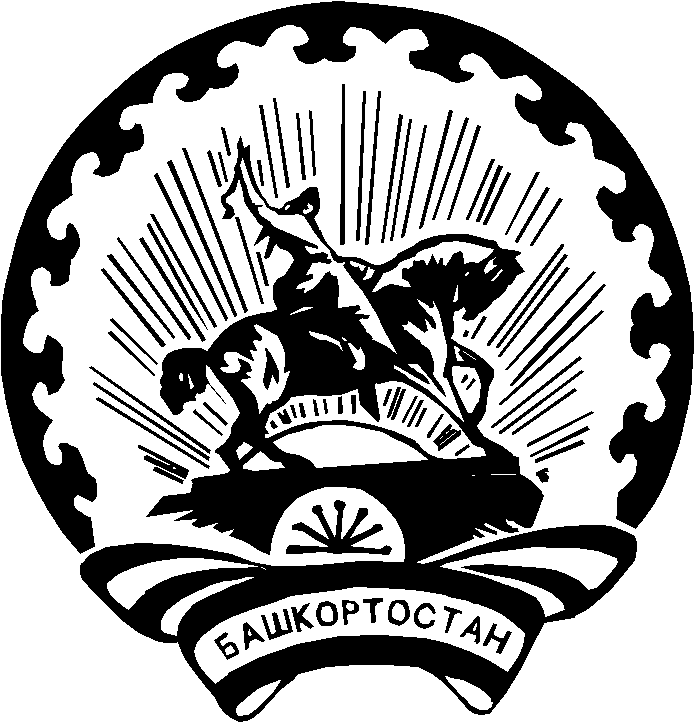 